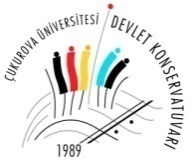 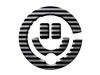 Ç.Ü. DEVLET KONSERVATUVARIMÜZİK VE BALE ORTAOKULU MÜDÜRLÜĞÜ2019-2020 EĞİTİM-ÖĞRETİM YILI (MÜZİK) HAFTALIK DERS PROGRAMISınıf: 5Ç.Ü. DEVLET KONSERVATUVARIMÜZİK VE BALE ORTAOKULU MÜDÜRLÜĞÜ2019-2020 EĞİTİM-ÖĞRETİM YILI (BALE) HAFTALIK DERS PROGRAMISınıf: 5             Doç.Ülviyye GÜLER   Konservatuvar Müdürü V.Ç.Ü. DEVLET KONSERVATUVARIMÜZİK VE BALE ORTAOKULU MÜDÜRLÜĞÜ2019-2020 EĞİTİM-ÖĞRETİM YILI (MÜZİK) HAFTALIK DERS PROGRAMISınıf: 6Ç.Ü. DEVLET KONSERVATUVARIMÜZİK VE BALE ORTAOKULU MÜDÜRLÜĞÜ2019-2020 EĞİTİM-ÖĞRETİM YILI (BALE) HAFTALIK DERS PROGRAMISınıf: 6         Doç.Ülviyye GÜLER   Konservatuvar Müdürü V.Ç.Ü. DEVLET KONSERVATUVARIMÜZİK VE BALE ORTAOKULU MÜDÜRLÜĞÜ2019-2020 EĞİTİM-ÖĞRETİM YILI (MÜZİK) HAFTALIK DERS PROGRAMISınıf: 7Ç.Ü. DEVLET KONSERVATUVARIMÜZİK VE BALE ORTAOKULU MÜDÜRLÜĞÜ2019-2020 EĞİTİM-ÖĞRETİM YILI (BALE) HAFTALIK DERS PROGRAMISınıf: 7            Doç.Ülviyye GÜLER   Konservatuvar Müdürü V.Ç.Ü. DEVLET KONSERVATUVARIMÜZİK VE BALE ORTAOKULU MÜDÜRLÜĞÜ2018-2019 EĞİTİM-ÖĞRETİM YILI (MÜZİK) HAFTALIK DERS PROGRAMISınıf: 8Ç.Ü. DEVLET KONSERVATUVARIMÜZİK VE BALE ORTAOKULU MÜDÜRLÜĞÜ2018-2019 EĞİTİM-ÖĞRETİM YILI (BALE) HAFTALIK DERS PROGRAMISınıf: 8             Doç.Ülviyye GÜLER   Konservatuvar Müdürü V.SaatSıraPazartesiSalıÇarşambaPerşembeCuma09.0009.401SolfejÖğr.Gör.Tsvetelina TUNTEVAÖğr.Gör.Gizem Güler GökçeSolfejÖğr.Gör.Tsvetelina TUNTEVAÖğr.Gör.Gizem Güler GökçeSolfejÖğr.Gör.Tsvetelina TUNTEVAÖğr.Gör.Gizem Güler GökçeSolfejÖğr.Gör.Tsvetelina TUNTEVAÖğr.Gör.Gizem Güler Gökçe09.5010.302SolfejÖğr.Gör.Tsvetelina TUNTEVAÖğr.Gör.Gizem Güler GökçeSolfejÖğr.Gör.Tsvetelina TUNTEVAÖğr.Gör.Gizem Güler GökçeSolfejÖğr.Gör.Tsvetelina TUNTEVAÖğr.Gör.Gizem Güler GökçeSolfejÖğr.Gör.Tsvetelina TUNTEVAÖğr.Gör.Gizem Güler Gökçe10.4011.203Din Kültürü ve Ahlak BilgisiAhter Hesna ÖZGÜVEN POLATMatematikElif CİHANGörsel Sanatlar(Seçmeli)Ahter Hesna ÖZGÜVEN POLATTürkçeAhter Hesna ÖZGÜVEN POLAT11.3012.104Din Kültürü ve Ahlak BilgisiAhter Hesna ÖZGÜVEN POLATMatematikElif CİHANTürkçeAhter Hesna ÖZGÜVEN POLATÖĞLE TATİLİÖĞLE TATİLİÖĞLE TATİLİÖĞLE TATİLİÖĞLE TATİLİÖĞLE TATİLİÖĞLE TATİLİ12.5013.305Fen BilimleriProf.Dr.Fatih MATYARGörsel Sanatlar(Seçmeli)Ahter Hesna ÖZGÜVEN POLATKoro(Seçmeli)İlgar EYYUBOV13.4014.206Fen BilimleriProf.Dr.Fatih MATYARSosyal Bilgilerİskender ARIKKoro(Seçmeli)İlgar EYYUBOV14.3015.107Fen BilimleriProf.Dr.Fatih MATYARYabancı Dil(İngilizce)Fatma KUNTYabancı Dil(İngilizce)Fatma KUNT15.2016.008TürkçeAhter Hesna ÖZGÜVEN POLATSosyal Bilgilerİskender ARIKTürkçeAhter Hesna ÖZGÜVEN POLATYabancı Dil(İngilizce)Fatma KUNTMatematikElif CİHAN16.1016.509TürkçeAhter Hesna ÖZGÜVEN POLATSosyal Bilgilerİskender ARIKTürkçeAhter Hesna ÖZGÜVEN POLATMatematikElif CİHANSaatSıraPazartesiSalıÇarşambaPerşembeCuma09.0009.401Klasik Bale Öğr.Gör.Liliya PETROVAKlasik Bale Öğr.Gör.Liliya PETROVAKlasik Bale Öğr.Gör.Liliya PETROVABirlikte UygulamaÖğr.Gör.Liliya PETROVA09.5010.302Klasik Bale Öğr.Gör.Liliya PETROVAKlasik Bale Öğr.Gör.Liliya PETROVAKlasik Bale Öğr.Gör.Liliya PETROVABirlikte UygulamaÖğr.Gör.Liliya PETROVA10.4011.203Din Kültürü ve Ahlak BilgisiAhter Hesna ÖZGÜVEN POLATMatematikElif CİHANSolfejÖğr.Gör.Ayşen YAŞARTürkçeAhter Hesna ÖZGÜVEN POLATBirlikte UygulamaÖğr.Gör.Liliya PETROVA11.3012.104Din Kültürü ve Ahlak BilgisiAhter Hesna ÖZGÜVEN POLATMatematikElif CİHANSolfejÖğr.Gör.Ayşen YAŞARTürkçeAhter Hesna ÖZGÜVEN POLATPointÖğr.Gör.Liliya PETROVAÖĞLE TATİLİÖĞLE TATİLİÖĞLE TATİLİÖĞLE TATİLİÖĞLE TATİLİÖĞLE TATİLİÖĞLE TATİLİ12.5013.305Klasik Bale Öğr.Gör.Liliya PETROVAFen BilimleriProf.Dr.Fatih MATYARTarihi DansÖğr.Gör.Svetlana IGNATOVA13.4014.206Klasik Bale Öğr.Gör.Liliya PETROVAFen BilimleriProf.Dr.Fatih MATYARSosyal Bilgilerİskender ARIKTarihi DansÖğr.Gör.Svetlana IGNATOVA14.3015.107PointÖğr.Gör.Liliya PETROVAFen BilimleriProf.Dr.Fatih MATYARYabancı Dil(İngilizce)Fatma KUNTYabancı Dil(İngilizce)Fatma KUNT15.2016.008TürkçeAhter Hesna ÖZGÜVEN POLATSosyal Bilgilerİskender ARIKTürkçeAhter Hesna ÖZGÜVEN POLATYabancı Dil(İngilizce)Fatma KUNTMatematikElif CİHAN16.1016.509TürkçeAhter Hesna ÖZGÜVEN POLATSosyal Bilgilerİskender ARIKTürkçeAhter Hesna ÖZGÜVEN POLATVücut KondisyonÖğr.Gör.Svetlana IGNATOVAMatematikElif CİHANSaatSıraPazartesiSalıÇarşambaPerşembeCuma09.0009.401MatematikElif CİHANFen BilimleriProf.Dr.Fatih MATYARYabancı Dil(İngilizce)Fatma KUNTTürkçeEda ERK09.5010.302MatematikElif CİHANFen BilimleriProf.Dr.Fatih MATYARYabancı Dil(İngilizce)Fatma KUNTTürkçeEda ERK10.4011.203SolfejÖğr.Gör.Tsvetelina TUNTEVAFen BilimleriProf.Dr.Fatih MATYARSolfejÖğr.Gör.Tsvetelina TUNTEVASolfejÖğr.Gör.Tsvetelina TUNTEVAYabancı Dil(İngilizce)Fatma KUNT11.3012.104SolfejÖğr.Gör.Tsvetelina TUNTEVAGörsel Sanatlar(Seçmeli)Eda ERKSolfejÖğr.Gör.Tsvetelina TUNTEVASolfejÖğr.Gör.Tsvetelina TUNTEVAÖĞLE TATİLİÖĞLE TATİLİÖĞLE TATİLİÖĞLE TATİLİÖĞLE TATİLİÖĞLE TATİLİÖĞLE TATİLİ12.5013.305SolfejÖğr.Gör.Tsvetelina TUNTEVAKoro(Seçmeli)İlgar EYYUBOV13.4014.206TürkçeEda ERKSolfejÖğr.Gör.Tsvetelina TUNTEVADin Kültürü ve Ahlak BilgisiAhter Hesna ÖZGÜVEN POLATKoro(Seçmeli)İlgar EYYUBOV14.3015.107TürkçeEda ERKSosyal Bilgilerİskender ARIKDin Kültürü ve Ahlak BilgisiAhter Hesna ÖZGÜVEN POLAT15.2016.008TürkçeEda ERKMatematikElif CİHANSosyal Bilgilerİskender ARIKGörsel Sanatlar(Seçmeli)Eda ERK16.1016.509MatematikElif CİHANSosyal Bilgilerİskender ARIKSaatSıraPazartesiSalıÇarşambaPerşembeCuma09.0009.401MatematikElif CİHANFen BilimleriProf.Dr.Fatih MATYARYabancı Dil(İngilizce)Fatma KUNTTürkçe Eda ERK09.5010.302MatematikElif CİHANFen BilimleriProf.Dr.Fatih MATYARYabancı Dil(İngilizce)Fatma KUNTTürkçe Eda ERK10.4011.203Klasik Bale Öğr.Gör.Liliya PETROVAFen BilimleriProf.Dr.Fatih MATYARKlasik Bale Öğr.Gör.Liliya PETROVASolfejÖğr.Gör.Ayşen YAŞARYabancı Dil(İngilizce)Fatma KUNT11.3012.104Klasik Bale Öğr.Gör.Liliya PETROVAKlasik Bale Öğr.Gör.Liliya PETROVASolfejÖğr.Gör.Ayşen YAŞARTarihi DansÖğr.Gör.Svetlana IGNATOVAÖĞLE TATİLİÖĞLE TATİLİÖĞLE TATİLİÖĞLE TATİLİÖĞLE TATİLİÖĞLE TATİLİÖĞLE TATİLİ12.5013.305Tarihi DansÖğr.Gör.Svetlana IGNATOVAKlasik Bale Öğr.Gör.Liliya PETROVAKlasik Bale Öğr.Gör.Liliya PETROVA13.4014.206Türkçe Eda ERKKlasik Bale Öğr.Gör.Liliya PETROVADin Kültürü ve Ahlak BilgisiAhter Hesna ÖZGÜVEN POLATKlasik Bale Öğr.Gör.Liliya PETROVA14.3015.107Türkçe Eda ERKSosyal Bilgilerİskender ARIKDin Kültürü ve Ahlak BilgisiAhter Hesna ÖZGÜVEN POLATPointÖğr.Gör.Liliya PETROVABirlikte UygulamaÖğr.Gör.Liliya PETROVA15.2016.008Türkçe Eda ERKMatematikElif CİHANSosyal Bilgilerİskender ARIKPointÖğr.Gör.Liliya PETROVABirlikte UygulamaÖğr.Gör.Liliya PETROVA16.1016.509MatematikElif CİHANSosyal Bilgilerİskender ARIKVücut KondisyonÖğr.Gör.Svetlana IGNATOVABirlikte UygulamaÖğr.Gör.Liliya PETROVASaatSıraPazartesiSalıÇarşambaPerşembeCuma09.0009.401SolfejÖğr.Gör.Ayşen YAŞARSolfejÖğr.Gör.Ayşen YAŞARSolfejÖğr.Gör.Ayşen YAŞARSolfejÖğr.Gör.Ayşen YAŞARFen BilimleriProf.Dr.Muzaffer  ÖZCAN09.5010.302SolfejÖğr.Gör.Ayşen YAŞARSolfejÖğr.Gör.Ayşen YAŞARSolfejÖğr.Gör.Ayşen YAŞARSolfejÖğr.Gör.Ayşen YAŞARFen BilimleriProf.Dr.Muzaffer  ÖZCAN10.4011.203MatematikElif CİHANYabancı Dil(İngilizce)Fatma KUNTFen BilimleriProf.Dr.Muzaffer  ÖZCAN11.3012.104MatematikElif CİHANYabancı Dil(İngilizce)Fatma KUNTÖĞLE TATİLİÖĞLE TATİLİÖĞLE TATİLİÖĞLE TATİLİÖĞLE TATİLİÖĞLE TATİLİÖĞLE TATİLİ12.5013.305Görsel Sanatlar(Seçmeli)Eda ERKSosyal Bilgilerİskender ARIKYabancı Dil(İngilizce)Fatma KUNTKoro(Seçmeli)İlgar EYYUBOV13.4014.206TürkçeZeynep İPEKÇİ KANMAZSosyal Bilgilerİskender ARIKYabancı Dil(İngilizce)Fatma KUNTKoro(Seçmeli)İlgar EYYUBOV14.3015.107TürkçeZeynep İPEKÇİ KANMAZDin Kültürü ve Ahlak BilgisiEda ERKSosyal Bilgilerİskender ARIKGörsel Sanatlar(Seçmeli)Eda ERK15.2016.008MatematikElif CİHANDin Kültürü ve Ahlak BilgisiEda ERKTürkçeZeynep İPEKÇİ KANMAZ16.1016.509MatematikElif CİHANTürkçeZeynep İPEKÇİ KANMAZTürkçeZeynep İPEKÇİ KANMAZSaatSıraPazartesiSalıÇarşambaPerşembeCuma09.0009.401Klasik Bale Öğr.Gör.Liliya PETROVAFen BilimleriProf.Dr.Muzaffer  ÖZCAN09.5010.302Klasik Bale Öğr.Gör.Liliya PETROVAFen BilimleriProf.Dr.Muzaffer  ÖZCAN10.4011.203MatematikElif CİHANKlasik Bale Öğr.Gör.Liliya PETROVAYabancı Dil(İngilizce)Fatma KUNTKlasik Bale Öğr.Gör.Liliya PETROVAFen BilimleriProf.Dr.Muzaffer  ÖZCAN11.3012.104MatematikElif CİHANKlasik Bale Öğr.Gör.Liliya PETROVAYabancı Dil(İngilizce)Fatma KUNTKlasik Bale Öğr.Gör.Liliya PETROVATarihi DansÖğr.Gör.Svetlana IGNATOVAÖĞLE TATİLİÖĞLE TATİLİÖĞLE TATİLİÖĞLE TATİLİÖĞLE TATİLİÖĞLE TATİLİÖĞLE TATİLİ12.5013.305Tarihi DansÖğr.Gör.Svetlana IGNATOVASosyal Bilgilerİskender ARIKKlasik Bale Öğr.Gör.Liliya PETROVAYabancı Dil(İngilizce)Fatma KUNTKlasik Bale Öğr.Gör.Liliya PETROVA13.4014.206TürkçeZeynep İPEKÇİ KANMAZSosyal Bilgilerİskender ARIKKlasik Bale Öğr.Gör.Liliya PETROVAYabancı Dil(İngilizce)Fatma KUNTKlasik Bale Öğr.Gör.Liliya PETROVA14.3015.107TürkçeZeynep İPEKÇİ KANMAZDin Kültürü ve Ahlak BilgisiEda ERKSosyal Bilgilerİskender ARIKPointÖğr.Gör.Liliya PETROVABirlikte UygulamaÖğr.Gör.Liliya PETROVA15.2016.008MatematikElif CİHANDin Kültürü ve Ahlak BilgisiEda ERKTürkçeZeynep İPEKÇİ KANMAZPointÖğr.Gör.Liliya PETROVABirlikte UygulamaÖğr.Gör.Liliya PETROVA16.1016.509MatematikElif CİHANTürkçeZeynep İPEKÇİ KANMAZTürkçeZeynep İPEKÇİ KANMAZVücut KondisyonÖğr.Gör.Svetlana IGNATOVABirlikte UygulamaÖğr.Gör.Liliya PETROVASaatSıraPazartesiSalıÇarşambaPerşembeCuma09.0009.401Yabancı Dil(İngilizce)Fatma KUNTYabancı Dil(İngilizce-Seçmeli)Fatma KUNT09.5010.302Yabancı Dil(İngilizce)Fatma KUNTYabancı Dil(İngilizce-Seçmeli)Fatma KUNT10.4011.203SolfejÖğr.Gör.Oya ŞENSolfejÖğr.Gör.Oya ŞENSolfejÖğr.Gör.Oya ŞENGörsel Sanatlar(Seçmeli)Eda ERK11.3012.104SolfejÖğr.Gör.Oya ŞENSolfejÖğr.Gör.Oya ŞENSolfejÖğr.Gör.Oya ŞENGörsel Sanatlar(Seçmeli)Eda ERKÖĞLE TATİLİÖĞLE TATİLİÖĞLE TATİLİÖĞLE TATİLİÖĞLE TATİLİÖĞLE TATİLİÖĞLE TATİLİ12.5013.305MatematikElif CİHANMatematikElif CİHANTürkçeZeynep İPEKÇİ KANMAZTürkçeZeynep İPEKÇİ KANMAZKoro(Seçmeli)İlgar EYYUBOV13.4014.206MatematikElif CİHANFen BilimleriDr.Öğr.Elemanı Pınar FETTAHLIOĞLULLARITürkçeZeynep İPEKÇİ KANMAZTürkçeZeynep İPEKÇİ KANMAZKoro(Seçmeli)İlgar EYYUBOV14.3015.107T.C.İnkılap Tarihi ve AtatürkçülükAli Ozan BAHADIRFen BilimleriDr.Öğr.Elemanı Pınar FETTAHLIOĞLULLARITürkçeZeynep İPEKÇİ KANMAZRehberlik ve Kariyer PlanlamaSabit AKBAŞ15.2016.008T.C.İnkılap Tarihi ve AtatürkçülükAli Ozan BAHADIRFen BilimleriDr.Öğr.Elemanı Pınar FETTAHLIOĞLULLARIYabancı Dil(İngilizce)Fatma KUNTMatematikElif CİHAN16.1016.509Din Kültürü ve Ahlak BilgisiEda ERKDin Kültürü ve Ahlak BilgisiEda ERKYabancı Dil(İngilizce)Fatma KUNTSaatSıraPazartesiSalıÇarşambaPerşembeCuma09.0009.401Klasik Bale Öğr.Gör.Svetlana IGNATOVAÖğr.Gör.İrakli BAKHTADZEKlasik Bale (ERKEKLER)Öğr.Gör.İrakli BAKHTADZEKlasik Bale Öğr.Gör.Svetlana IGNATOVAÖğr.Gör.İrakli BAKHTADZEYabancı Dil(İngilizce)Fatma KUNTKlasik Bale Öğr.Gör.Svetlana IGNATOVAÖğr.Gör.İrakli BAKHTADZE09.5010.302Klasik Bale Öğr.Gör.Svetlana IGNATOVAÖğr.Gör.İrakli BAKHTADZEKlasik Bale (ERKEKLER)Öğr.Gör.İrakli BAKHTADZEKlasik Bale Öğr.Gör.Svetlana IGNATOVAÖğr.Gör.İrakli BAKHTADZEYabancı Dil(İngilizce)Fatma KUNTKlasik Bale Öğr.Gör.Svetlana IGNATOVAÖğr.Gör.İrakli BAKHTADZE10.4011.203Birlikte Uygulama (ERKEKLER)Öğr.Gör.İrakli BAKHTADZE Klasik Bale ( KIZLAR)Öğr.Gör.Svetlana IGNATOVAPoint /Dans TeknikÖğr.Gör.Svetlana IGNATOVAÖğr.Gör.İrakli BAKHTADZEKlasik Bale Öğr.Gör.Svetlana IGNATOVAÖğr.Gör.İrakli BAKHTADZE10.4011.203Birlikte Uygulama (ERKEKLER)Öğr.Gör.İrakli BAKHTADZE Birlikte Uygulama (ERKEKLER)Öğr.Gör.İrakli BAKHTADZEPoint /Dans TeknikÖğr.Gör.Svetlana IGNATOVAÖğr.Gör.İrakli BAKHTADZEKlasik Bale Öğr.Gör.Svetlana IGNATOVAÖğr.Gör.İrakli BAKHTADZE11.3012.104Vücut KondisyonÖğr.Gör.Svetlana IGNATOVAKlasik Bale ( KIZLAR)Öğr.Gör.Svetlana IGNATOVAPoint /Dans TeknikÖğr.Gör.Svetlana IGNATOVAÖğr.Gör.İrakli BAKHTADZEKlasik Bale Öğr.Gör.Svetlana IGNATOVAÖğr.Gör.İrakli BAKHTADZE11.3012.104Vücut KondisyonÖğr.Gör.Svetlana IGNATOVABirlikte Uygulama (ERKEKLER)Öğr.Gör.İrakli BAKHTADZEPoint /Dans TeknikÖğr.Gör.Svetlana IGNATOVAÖğr.Gör.İrakli BAKHTADZEKlasik Bale Öğr.Gör.Svetlana IGNATOVAÖğr.Gör.İrakli BAKHTADZEÖĞLE TATİLİÖĞLE TATİLİÖĞLE TATİLİÖĞLE TATİLİÖĞLE TATİLİÖĞLE TATİLİÖĞLE TATİLİ12.5013.305MatematikElif CİHANMatematikElif CİHANTürkçeZeynep İPEKÇİ KANMAZTürkçeZeynep İPEKÇİ KANMAZTarihi DansÖğr.Gör.Svetlana IGNATOVA13.4014.206MatematikElif CİHANFen BilimleriDr.Öğr.Elemanı Pınar FETTAHLIOĞLULLARITürkçeZeynep İPEKÇİ KANMAZTürkçeZeynep İPEKÇİ KANMAZTarihi DansÖğr.Gör.Svetlana IGNATOVA14.3015.107T.C.İnkılap Tarihi ve AtatürkçülükAli Ozan BAHADIRFen BilimleriDr.Öğr.Elemanı Pınar FETTAHLIOĞLULLARITürkçeZeynep İPEKÇİ KANMAZRehberlik ve Kariyer PlanlamaSabit AKBAŞBirlikte Uygulama (KIZLAR)Öğr.Gör.Svetlana IGNATOVA15.2016.008T.C.İnkılap Tarihi ve AtatürkçülükAli Ozan BAHADIRFen BilimleriDr.Öğr.Elemanı Pınar FETTAHLIOĞLULLARIYabancı Dil(İngilizce)Fatma KUNTMatematikElif CİHANBirlikte Uygulama (KIZLAR)Öğr.Gör.Svetlana IGNATOVA16.1016.509Din Kültürü ve Ahlak BilgisiEda ERKDin Kültürü ve Ahlak BilgisiEda ERKYabancı Dil(İngilizce)Fatma KUNTBirlikte Uygulama (KIZLAR)Öğr.Gör.Svetlana IGNATOVA